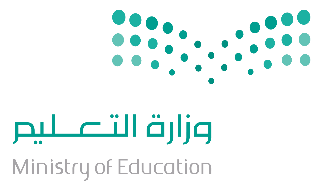 أسئلة اختبار مادة المهارات الرقمية للصف (الرابع) الفصل الدراسي الثاني للعام الدراسي 1444هـاسم الطالب: .................................................................. الصف: .................السؤال الأول / اختر الإجابة الصحيحة: 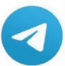                                                                                                       معلم المادة / .......................................رابط قناة المهارات الرقمية (الإبتدائية):https://t.me/haaseb4رابط قناة المهارات الرقمية (المتوسطة):https://t.me/haasebرابط قناة التقنية الرقمية (الثانوية):https://t.me/hasseb3رابط قناة مسار علوم الحاسب والهندسة:https://t.me/CSPathقنوات مجانية شاملة لكل ما يخصجميع مقررات المهارات الرقمية /  التقنية الرقمية1متصفح الانترنت هو برنامج يستخدم لفتح ومشاهدة المواقع الإلكترونية.2يمكن أن تكون الروابط التشعبية: كلمة أو جملة أو صورة أو غيرها.أعبارة صحيحة.أعبارة صحيحة.بعبارة خاطئة.بعبارة خاطئة.3الانترنت: مكتبة ضخمة يسهل الوصول إليها وبتكلفة بسيطة.4يفيد شريط التمرير في التنقل بين أعلى وأسفل الصفحة.أعبارة صحيحة.أعبارة صحيحة.بعبارة خاطئة.بعبارة خاطئة.5متصفح الانترنت هو نفسه محرك البحث.6من أشهر محركات البحث مايكروسوفت وورد وبوربوينت.أعبارة صحيحة.أعبارة صحيحة.بعبارة خاطئة.بعبارة خاطئة.7من أخلاقيات الانترنت تصحيح أخطاء الآخرين باستمرار.8كل المعلومات الموجودة في الانترنت صحيحة وموثوقة.أعبارة صحيحة.أعبارة صحيحة.بعبارة خاطئة.بعبارة خاطئة.9يمكن نسخ ما اريد من الإنترنت بدون استئذان فليس له حقوق.10أنصح المخطئ على انفراد كي لا أحرجه.أعبارة صحيحة.أعبارة صحيحة.بعبارة خاطئة.بعبارة خاطئة.11عند النقر عليها تنقلنا إلى صفحات ومواقع أخرى.12معلومات لا نعطيها لأي شخص:أالروابط التشعبية.أالعنوان، اسم المدرسة، الوزن.بزر الصفحة الرئيسية.برقم الهاتف، الطول، اللغة.جشريط العناوين.جالعمر، العنوان، رقم الهاتف.دالمفضلة.دالهوايات، العمر، الجنسية.13برنامج مكافحة الفيروسات:14نستخدم برامج الدردشة لأجل:أيقسم الفيروسات.أإضاعة الوقت.بيوزع الفيروسات.بالتعرف على الآخرين.جيمنع الفيروسات.جالاستمتاع بالألعاب الإلكترونية.دلا يعمل أي شيءدالفائدة وتطوير النفس.15عند تعرضي لخطر أو تهديد:16برمجيات خبيثة تعطل الأجهزة وتسرق المعلومات الشخصية هي:أألجأ إلى شخص كبير في العائلة.أالمفضلة.بأنفذ كل ما يُطلب مني بلا تردد.بمايكروسوفت وورد.جلا أهتم بالموضوع.جالفيروسات.دلا شيء مما سبق.دبرامج الحماية.17توجد المعلومات الصحيحة في:18نستخدم محرك البحث في:أالمواقع الحكومية والتعليمية.أالبحث عن الصور والفيديو والأخبار.بجميع المواقع.بحل المسائل الرياضية.جمواقع الألعاب.جالترجمة.دمواقع التصميم والبرامج.دجميع ما سبق.19من أشهر محركات البحث:20أحفظ المواقع التي أزورها باستمرار في:أاليوتيوب وموقع عين.أرز الرجوع.بقوقل google  و بنق bing  .برز تحديث الصفحة.جمايكروسوفت وورد و بوربوينت.جشريط العناوين.دقوقل كروم و مايكروسوفت إيدج.دالمفضلة.